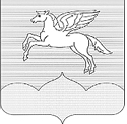 АДМИНИСТРАЦИЯ ГОРОДСКОГО  ПОСЕЛЕНИЯ  «ПУШКИНОГОРЬЕ»ПУШКИНОГОРСКОГО  РАЙОНА  ПСКОВСКОЙ  ОБЛАСТИПОСТАНОВЛЕНИЕ    17.02.2023г. № 26О регистрации Устава территориального  общественного самоуправления «Добро»В соответствии со статьей 27 Федерального закона от 06.10.2003 года                        № 131-ФЗ «Об общих принципах организации местного самоуправления в Российской Федерации», статьей 12 Устава  муниципального  образования городского поселения «Пушкиногорье»,  Положения о  территориальном  общественном самоуправлении в городском  поселении «Пушкиногорье», утвержденным  решением Собрания депутатов городского поселения «Пушкиногорье»  от 26.12.2017г. № 104, Протоколом  собрания граждан  от   02.02.2023 года, Администрация городского поселения «Пушкиногорье»ПОСТАНОВЛЯЕТ:	1. Зарегистрировать Устав  территориального общественного самоуправления      «Добро»      на территории  городского поселения «Пушкиногорье»,  согласно приложению.2. Обнародовать  настоящее  постановление  в  установленном  порядке.Глава Администрации городскогопоселения «Пушкиногорье»                                                   А.В.Афанасьев 